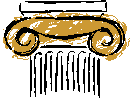 The Chronicle A Weekly News Bulletin For KAPPA III Parents and Caregivers Volume 15,	Issue 31				Tuesday, April 2, 2024The Chronicle QUOTE OF THE WEEK Thoughts to ponder….“Autism doesn’t’ come with an instruction guide. It comes with a family who will never give up”.-Kerry Magro-Ms. Matthews—Senior Activities: Senior Dance June 6th, Affirmation Day June 12th, Graduation June 18th, Senior Trip June 20thSocial Worker Ms. Williams – PRINCIPAL’S CORNERDear Parents/Guardians:	I hope you had a fantastic weekend with your family.  Today is World Autism Awareness Day.  April is Autism Awareness Month, a time when we come together to celebrate and support individuals on the autism spectrum. It's an opportunity to raise awareness, share stories, and promote understanding and acceptance worldwide.  The goal is to foster a more inclusive and supportive society for people with autism throughout this important month and beyond.	The ELA exam is scheduled to be administered on April 11 and 12, while the New York Math exam will take place on May 7 and 8.  During this crucial period, our focus is on ensuring that students are well-prepared and confident in their abilities to excel in these assessments. To achieve this goal, we are dedicating time to familiarize students with the language and format of the state assessments.  We believe that familiarity with the test environment and language is key to student success. Therefore, we are encouraging all students to engage in additional test preparation activities. As part of this effort, we ask that you support your child by having them spend time on iReady, a valuable resource that provides further support in test preparation.  Your child's participation in these test prep activities will not only enhance their understanding of the exam content but also boost their confidence levels as they approach the testing dates.	The 3rd marking period ended on Thursday, March 28th.   All report cards for the 3rd marking period will be distributed to students on Monday, April 8th.  All parents have access to view their child's progress in Google Classroom.  We inform students daily that they must keep up with their schoolwork and pay attention to the feedback they receive from their teachers in order to improve their grades.  Our expectation is that our students will complete all of their assignments on time.  I urge you to please make sure your child has submitted all assignments.  Our school will use multiple measures of performance to assess student progress toward New York State Education Department (NYSED) learning standards and promotion benchmarks in ELA, Math, Science, Social Studies, and Health.   Please contact your child’s teacher if you have any questions or concerns about your child’s grade.  	Thank you to all parents who have completed the NYC survey.  Please visit the NYC Department of education website to complete your survey. https://www.schools.nyc.gov/about-us/reports/school-quality/nyc-school-survey.  This survey provides us with information on what we are doing well & areas of improvement.  We want to hear from you.  All students and their families that submit a completed survey will receive a raffle ticket, for a chance to win a prize.  If you are not able to complete the survey, please contact Ms. Ovalles, Parent Coordinator at (347)-939-3917.  I encourage you all to please use our website for up-to-date information:  https://kappaiii.echalksites.com/Thank you for your continued support and wish you and your family good health.  Have a wonderful week!!Jean Colon, Principal6th ,7th & 8th Grade Conferences(If you would like to speak to your child’s Professor, please call our Parent Coordinator Ms. Ovalles.)Congratulations to Class 604 for having the highest Attendance Percentage of 96.7% for the week of March 25th.Classes:	601—93.8%, 602—91.7%, 603—96.1%, 604—96.7% Classes:	701—95.8%, 703—93.0%, 704—92.1%, 705—84.1%Classes:	801—86.0%, 802—88.2%, 803—93.8%, 804—93.2%, 805—84.1% CONGRATULATIONS to Class 604 for having the highest attendance percentage of 95.3% for the month of March you WON A SUBWAY DAY on Friday, April 19th.Special NoticesREMINDERSReports Cards will be givenMonday, April 8th No SchoolEid Al-FitrWednesday, April 10thELA STATE EXAMThursday, April 11th & Friday, April 12thFree Eye ExamWednesday, April 17th Career DayWednesday, May 22nd 8:00am – 12:00pmSPRING RECESSMonday, April 22nd to Tuesday, April 30th State Readiness After School ProgramWed. & Thursdays2:20pm – 3:30pmFORMSIf you have the following forms, bring it to the OfficeLunch Form & Emergency Contact If You or Anyone in Your Family/Home Feels Sick! STAY HOME & GET TESTEDKAPPA III WEB SITECheck it outhttps://kappaiii.echalksites.com/